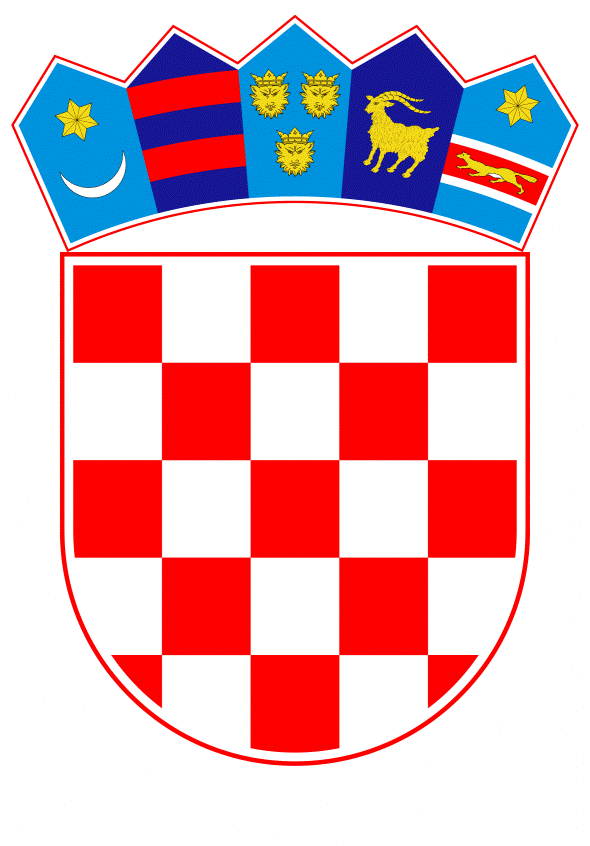 VLADA REPUBLIKE HRVATSKEZagreb, 16. rujna 2021.______________________________________________________________________________________________________________________________________________________________________________________________________________________________Banski dvori | Trg Sv. Marka 2  | 10000 Zagreb | tel. 01 4569 222 | vlada.gov.hrPRIJEDLOGVLADA REPUBLIKE HRVATSKE
	Na temelju članka 115. stavka 8. Zakona o vodama (Narodne novine, broj 66/19  i 84/21), Vlada Republike Hrvatske je na sjednici održanoj  _______________ godine donijela O D L U K Uo prodaji pijeska radi građenja javne građevine autoceste A5 granica Mađarske – Beli Manastir – Osijek – Svilaj, poddionica Beli Manastir – most HalasicaI.	Ovom Odlukom dopušta se prodaja pijeska društvu Hrvatske autoceste d.o.o., radi građenja javne građevine autoceste A5 granica Mađarske – Beli Manastir – Osijek – Svilaj, poddionica Beli Manastir – most Halasica, s prethodnim vađenjem na obale, nastalog kao proizvod izvođenja usluga održavanja voda, odnosno uklanjanja viška nanosa iz korita rijeke Drave s ciljem smanjenja rizika od poplava u količini od 294.695,33 m3, s deponija pijeska lociranih na lokaciji Bokroš na desnoj obali rijeke Drave (D3 - stacionaža od rkm 31+000 do rkm 31+300 – u količini od 128.897,66 m3, D4 - stacionaža od rkm 29+635 do rkm 29+900 – u količini 145.083,22 m3 te D6 - stacionaža od rkm 31+300 do rkm 31+675 – u količini od 20.714,45 m3), na području Osječko-baranjske županije, sukladno geodetskim elaboratima deponiranja pješčanog nanosa na lokaciji Bokroš (3 deponije), s obračunom količina.II.	Hrvatske vode kao naručitelj usluga održavanja voda provodit će prodaju pijeska sukladno ovoj Odluci.III.	Prodajna cijena pijeska iz točke I. ove Odluke određuje se u iznosu od 49,51 kn/m3 (s PDV-om).IV.	Sredstva u iznosu od 14.590.365,79 kuna (s PDV-om) ostvarena prodajom pijeska iz točke I. ove Odluke prihod su Hrvatskih voda, a sastoje se od naknade troškova vađenja, prijevoza, odlaganja na deponije, skladištenja i čuvanja pijeska, sukladno članku 115. stavcima 4. i 7. Zakona o vodama.V.	Naručitelj usluga održavanja voda iz točke II. ove Odluke po provedenom postupku dostavlja izvještaj o istome Ministarstvu gospodarstva i održivog razvoja, Ministarstvu financija i Ministarstvu mora, prometa i infrastrukture. VI.	Ova  Odluka stupa na snagu danom donošenja.Predsjednikmr. sc. Andrej PlenkovićKLASA :URBROJ:Zagreb,OBRAZLOŽENJETijekom izvođenja usluga održavanja voda, odnosno uklanjanja viška nanosa iz korita rijeke Drave s ciljem smanjenja rizika od poplava deponirano je ukupno 294.695,33 m3 pješčanog materijala na uređenim deponijama (posebno uređeno i nadzirano zemljište koje se nalazi u inundacijskom području, a namijenjeno je odlaganju izvađenog šljunka i pijeska prema članku 114. Zakona o vodama) lociranima na lokaciji Bokroš, u Osječko-baranjskoj županiji, na desnoj obali rijeke Drave (D3 - stacionaža od rkm 31+000 do rkm 31+300 – u količini od 128.897,66 m3, D4 - stacionaža od rkm 29+635 do rkm 29+900 – u količini 145.083,22 m3 te D6 - stacionaža od rkm 31+300 do rkm 31+675 – u količini od 20.714,45 m3), sukladno geodetskim elaboratima završnog stanja pojedine uređene obalne deponije (izrađenim od strane društva MJERNIK d.o.o., za geodetske usluge i projektiranje iz Vinkovaca, Hrvatskih žrtava 19, razdoblje od ožujka 2020. do siječnja 2021.).  Predmetne usluge održavanja voda, odnosno uklanjanja viška nanosa iz korita rijeke Drave s ciljem smanjenja rizika od poplava izvođeni su na temelju članaka 112., 115. i 121. Zakona o vodama (Narodne novine, broj 66/19 i 84/21), sukladno Ugovoru o uslugama preventivne, redovne i izvanredne obrane od poplava i leda na branjenom području br. 34 za 2020. godinu i dodacima Ugovoru (1., 2., 3. i 4. dodatak Ugovoru) sklopljenima između Hrvatskih voda i društva Hidrogradnja d.o.o. iz Osijeka.  Na temelju odredbe članka 115. stavka 1. podstavka 3. Zakona o vodama Ministarstvo mora, prometa i infrastrukture uputilo je Ministarstvu gospodarstva i održivog razvoja zahtjev, KLASA: 340-03/14-04/48, URBROJ: 530-06-2-2-21-42 od 5. ožujka 2021. godine, za pokretanjem postupka donošenja odluke o korištenju, odnosno raspolaganju pješčanim materijalom nastalim kao proizvod gore navedenih usluga, u količini od 294.695,33 m3, za građenje javne građevine autoceste A5 granica Mađarske – Beli Manastir – Osijek – Svilaj, poddionica Beli Manastir – most Halasica. Na osnovi zaprimljenog zahtjeva, pokrenut je postupak donošenja predmetne odluke.Sukladno članku 115. stavku 1. podstavku 3. Zakona o vodama, pijesak izvađen tijekom građenja i održavanja na vodama i vodnom dobru prodat će se radi građenja drugih javnih građevina, s prethodnim vađenjem na obale, a odluku o korištenju pijeska za predmetnu namjenu sukladno članku 115. stavku 8. Zakona o vodama, donosi Vlada Republike Hrvatske. S obzirom da se u ovom slučaju radi o donošenju odluke o prodaji pijeska radi građenja drugih javnih građevina (članak 115. stavak 1. podstavak 3. Zakona o vodama), točnije za građenje javne građevine autoceste A5 granica Mađarske – Beli Manastir – Osijek – Svilaj, poddionica Beli Manastir – most Halasica (državnog infrastrukturnog projekta) i to društvu Hrvatske autoceste d.o.o., utvrđena prodajna cijena se, sukladno članku 115. stavcima 4. i 7. Zakona o vodama, sastoji isključivo od naknade troškova vađenja, prijevoza, odlaganja na deponije, skladištenja, čuvanja pijeska, odnosno onih troškova koje su Hrvatske vode imale kao naručitelj radova iz članka 112. stavka 1. Zakona o vodama.Naknada troškova (troškovi vađenja, prijevoza, odlaganja na deponije, skladištenja te čuvanja pijeska) iznosi 49,51 kn/m3 (s PDV-om) i obračunata je na temelju ugovora koje su Hrvatske vode sklopile s izvođačem usluga održavanja voda, odnosno uklanjanja viška nanosa iz korita rijeke Drave s ciljem smanjenja rizika od poplava.Ukupni troškovi vađenja, prijevoza, odlaganja na deponije, skladištenja te čuvanja pijeska za količinu 294.695,33 m3 iznose 14.590.365,79 kn (s PDV-om).Sukladno naprijed navedenome, sredstva ostvarena prodajom pijeska u visini od 14.590.365,79 kn (s PDV-om) prihod su Hrvatskih voda. Predlagatelj:Ministarstvo gospodarstva i održivog razvojaPredmet:Prijedlog odluke o prodaji pijeska radi građenja javne građevine autoceste A5 granica Mađarske – Beli Manastir – Osijek – Svilaj, poddionica Beli Manastir – most Halasica